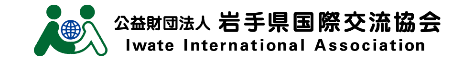 ２０　　　年　　　月　　　日　　受付者：　　　　　　　　　　　みやすいで、しくしてください。 请笔迹清晰，正确填写。カナ／假名／性别／年龄／姓名姓 名名名名名Ｍ ・ Ｆ／国籍／工作单位/学校名／工作单位/学校名／母语／可以使用的语种／可以使用的语种签证□ 永住　　□の 日本人配偶□・・  技术・人文・国际业务□ 留学　　　　□ 教育　　　□ 特定技能□ 技能实习　　　　　 □ 特定活动□ 家族滞在　　　□ 定住者   □その他　其他（　　  　　　　　）□ 永住　　□の 日本人配偶□・・  技术・人文・国际业务□ 留学　　　　□ 教育　　　□ 特定技能□ 技能实习　　　　　 □ 特定活动□ 家族滞在　　　□ 定住者   □その他　其他（　　  　　　　　）□ 永住　　□の 日本人配偶□・・  技术・人文・国际业务□ 留学　　　　□ 教育　　　□ 特定技能□ 技能实习　　　　　 □ 特定活动□ 家族滞在　　　□ 定住者   □その他　其他（　　  　　　　　）□ 永住　　□の 日本人配偶□・・  技术・人文・国际业务□ 留学　　　　□ 教育　　　□ 特定技能□ 技能实习　　　　　 □ 特定活动□ 家族滞在　　　□ 定住者   □その他　其他（　　  　　　　　）□ 永住　　□の 日本人配偶□・・  技术・人文・国际业务□ 留学　　　　□ 教育　　　□ 特定技能□ 技能实习　　　　　 □ 特定活动□ 家族滞在　　　□ 定住者   □その他　其他（　　  　　　　　）□ 永住　　□の 日本人配偶□・・  技术・人文・国际业务□ 留学　　　　□ 教育　　　□ 特定技能□ 技能实习　　　　　 □ 特定活动□ 家族滞在　　　□ 定住者   □その他　其他（　　  　　　　　）□ 永住　　□の 日本人配偶□・・  技术・人文・国际业务□ 留学　　　　□ 教育　　　□ 特定技能□ 技能实习　　　　　 □ 特定活动□ 家族滞在　　　□ 定住者   □その他　其他（　　  　　　　　）□ 永住　　□の 日本人配偶□・・  技术・人文・国际业务□ 留学　　　　□ 教育　　　□ 特定技能□ 技能实习　　　　　 □ 特定活动□ 家族滞在　　　□ 定住者   □その他　其他（　　  　　　　　）电话号码メールアドレス电子邮箱メールアドレス电子邮箱※勿必填写.※勿必填写.※勿必填写.／地址〒   　 －〒   　 －〒   　 －〒   　 －〒   　 －〒   　 －〒   　 －〒   　 －いつにましたか？什么时候来到日本? いつまでにいますか？打算在日本多久?いつまでにいますか？打算在日本多久?の日语学习经验１　を　したことが　ありますか。／学过日语吗?　　　　はい 有　　・　　　いいえ 没有２　どのくらいの　しましたか。／学习了多长时间?　□６か月未満／6个月未满	　　　□６か月～１年／6个月~1 年　□１～２年／1~2 年	　　　　　　　　　　　　　　　□２年以上／2年以上３　どんなで　しましたか。／使用了什么样的教材?４　今の日本語能力／现在的日语能力５　のを　っていますか。／您有日语能力证书吗?□ ／JLPT(日语能力考试)  N　　　　□ J-TEST ／实用日语检定 　　　　（等级）□ BJTテスト／商务日语能力考试 　　　　(等级)の有关日语学习的希望１　を　いちばん　したいですか。／最希望学什么?□ するときにな ／ 日常生活用语□　の　／ 会话练习□　 ／ 语法□　　／日语能力考试对策　N　 　　　 其他考试对策（　         　　　　　　　　　　　　　）□ にな ／ 工作用语□ みき（：メモやメール、など）／读写 (例如: 笔记, 邮件,申请书函)□  ／ 汉字□ その　／其他　（　　　　　　　　  　　　　　　　　　　　　　　　　　　　　　　　　）２　どのくらいの　したいですか。／希望学习多长时间?□１～２／1~2 个月 　   □３／3 个月　　　　　□その／其他　（    　　　　　　　　）３　いつ　したいですか。／希望在什么时间学习?请您在希望学习的时间段上画个.４　どこで　したいですか。／希望在哪里学习?□／在 Aiina　　　　　□／网课　　　　□その／其他　（　　     　　　　　　　　）５　いくら　おを　いますか。／ 能支付多少费用?　　□ 免费（￥０）　　　　　　□（￥　　　　　　　　　）／ 小时